Assistant HS Volleyball Coaching Vacancy Notice School: Harrison High School (West Lafayette)Position: Assistant Volleyball Coach Job Description: Assist in overseeing, coordinating, and operating the high school volleyball program Job Qualifications Previous volleyball coaching experience preferred but not required. Contact Information Name: Jerry Galema (Athletic Director)  jgalema@tsc.k12.in.us,  765-463-3511 (ext 4006)	Or	Haley Roman (Head Coach)  hfroman@tsc.k12.in.us Address: 5701 North 50 West, West Lafayette, IN  47906Application Process:  Interested applicants should email a letter of interest and a resume’ Deadline:  Accepting applications until March 1, 2023 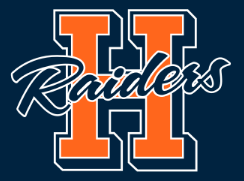 VOLLEYBALL CHAMPIONSHIPSConference – 1974, 1999, 210IHSAA Sectional – 1973, 1974, 1980, 1998, 1999, 2005, 2007, 2008, 2009, 2010, 2012, 2014IHSAA Regional – 1974, 1998State Finals - 1974